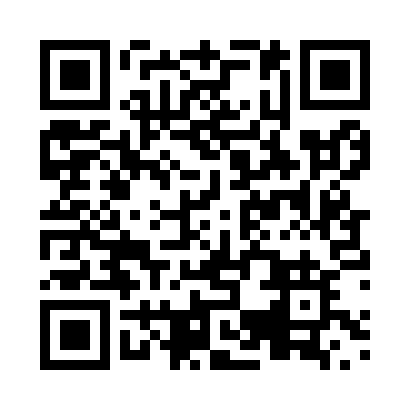 Prayer times for Bedeque, Prince Edward Island, CanadaWed 1 May 2024 - Fri 31 May 2024High Latitude Method: Angle Based RulePrayer Calculation Method: Islamic Society of North AmericaAsar Calculation Method: HanafiPrayer times provided by https://www.salahtimes.comDateDayFajrSunriseDhuhrAsrMaghribIsha1Wed4:226:001:126:148:2410:032Thu4:205:591:126:158:2610:053Fri4:185:571:126:158:2710:074Sat4:165:561:126:168:2810:085Sun4:145:541:126:178:3010:106Mon4:125:531:116:188:3110:127Tue4:105:511:116:188:3210:148Wed4:085:501:116:198:3310:169Thu4:065:491:116:208:3510:1810Fri4:045:471:116:218:3610:2011Sat4:025:461:116:218:3710:2212Sun4:005:451:116:228:3810:2413Mon3:585:431:116:238:4010:2614Tue3:565:421:116:248:4110:2715Wed3:545:411:116:248:4210:2916Thu3:525:401:116:258:4310:3117Fri3:515:391:116:268:4410:3318Sat3:495:381:116:268:4610:3519Sun3:475:371:116:278:4710:3720Mon3:455:361:116:288:4810:3921Tue3:445:351:126:288:4910:4022Wed3:425:341:126:298:5010:4223Thu3:405:331:126:308:5110:4424Fri3:395:321:126:308:5210:4625Sat3:375:311:126:318:5310:4726Sun3:365:301:126:328:5410:4927Mon3:345:291:126:328:5510:5128Tue3:335:291:126:338:5610:5229Wed3:325:281:126:338:5710:5430Thu3:305:271:136:348:5810:5531Fri3:295:271:136:358:5910:57